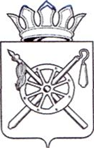 Российская Федерация Ростовская областьоктябрьский районМуниципальное образование «Каменоломненское городское поселение»Администрация Каменоломненского городского поселения постановлениеВ целях приведения нормативно правовых актов Каменоломнеского городского поселения в соответствие с действующим законодательством,  руководствуясь ч. 9 ст. 46 Устава муниципального образования «Каменоломненское городское поселение»,ПОСТАНОВЛЯЮ:1. Внести в Постановление Администрации Каменоломненского городского поселения от 19.08.2013г. № 246 «Об утверждении Порядка разработки, реализации и оценки эффективности муниципальных программ Каменоломненского городского поселения Октябрьского района» следующие изменения:1.1 Приложение к постановлению Администрации Каменоломненского городского поселения от 19.08.2013г. № 246 «Об утверждении Порядка разработки, реализации и оценки эффективности муниципальных программ Каменоломненского городского поселения Октябрьского района» изложить в редакции согласно приложению к настоящему постановлению.2. Службе экономики и финансов Администрации Каменоломненского городского поселения обеспечить размещение Методических рекомендаций на официальном сайте Администрации Каменоломненского городского поселения в сети Интернет.3. Настоящее постановление вступает в силу с момента его обнародования.4. Контроль за выполнением постановления возложить на начальника службы экономики и финансов Администрации Каменоломненского городского поселения О. Г. Калмыкову.Глава АдминистрацииКаменоломненского городского поселения                                                         М.С. Симисенко     Приложениек постановлениюАдминистрацииКаменоломненского городского поселенияот 10.07.2018 № 228ПОРЯДОКразработки, реализации и оценки эффективности муниципальных программ Каменоломненского городского поселения1. Общие положения1.1. Настоящий Порядок определяет правила разработки, реализации и оценки эффективности муниципальных программ Каменоломненского городского поселения, а также контроля за ходом их реализации.1.2. Основные понятия, используемые в настоящем Порядке:муниципальная программа Каменоломненского городского поселения (далее – муниципальная программа) – документ стратегического планирования, содержащий комплекс планируемых мероприятий, взаимоувязанных по задачам, срокам осуществления, исполнителям и ресурсам и обеспечивающих наиболее эффективное достижение целей и решение задач социально-экономического развития Каменоломненского городского поселения;подпрограмма муниципальной программы (далее - подпрограмма) – взаимоувязанные по целям, срокам и ресурсам мероприятия, выделенные исходя из масштаба и сложности задач, решаемых в рамках муниципальной программы, содержащие ведомственные целевые программы и основные мероприятия;ведомственная целевая программа – увязанные по ресурсам и срокам осуществления комплексы мероприятий, направленных на решение отдельных задач в рамках полномочий одного органа исполнительной власти Каменоломненского городского поселения;ответственный исполнитель муниципальной программы – ответственные специалисты, курирующие соответствующие направления, назначенные главой Администрации Каменоломненского городского поселения ответственными за разработку, реализацию и оценку эффективности муниципальной программы;соисполнитель муниципальной программы – специалисты Администрации Каменоломненского городского поселения, являющийся ответственным за разработку, реализацию и оценку эффективности подпрограмм, входящих в состав муниципальной программы;участник муниципальной программы – Администрация Каменоломненского городского поселения или муниципальное учреждение Каменоломненского городского поселения, участвующие в реализации одного или нескольких основных мероприятий подпрограммы, мероприятий ведомственной целевой программы, входящих в состав муниципальных программ, а также иное юридическое лицо, осуществляющие финансирование основных мероприятий подпрограммы, мероприятий ведомственной целевой программы, входящих в состав муниципальных программ, не являющиеся соисполнителями.1.3. Муниципальная программа включает в себя не менее двух подпрограмм, содержащих, в том числе, основные мероприятия и мероприятия ведомственных целевых программ, проводимые ответственным исполнителем, соисполнителями и участниками муниципальной программы, и утверждается постановлением Администрации Каменоломненского городского поселения.1.4. Разработка, формирование и реализация ведомственной целевой программы осуществляется в рамках муниципальной программы на основании положений настоящего Порядка. 1.5. Не допускается внесение в муниципальную программу мероприятий, аналогичных предусмотренным в других муниципальных программах.2. Требования к содержанию муниципальной программы2.1. Формирование муниципальных программ осуществляется исходя из целей и задач социально-экономического развития Каменоломненского городского поселения, отраженных в документах стратегического планирования Каменоломненского городского поселения.При формировании муниципальных программ также учитываются цели, задачи и мероприятия федеральных и областных приоритетных проектов (программ), реализуемых в соответствующих сферах.При формировании целей, задач и основных мероприятий, а также характеризующих их целевых показателей (индикаторов) учитываются объемы соответствующих источников финансирования, включая бюджеты бюджетной системы Российской Федерации, внебюджетные источники, а также иные инструменты муниципальной политики, влияющие на достижение результатов муниципальной программы.Значения целевых показателей (индикаторов) муниципальных программ должны формироваться с учетом параметров прогноза социально-экономического развития Каменоломненского городского поселения. 2.2. Срок реализации муниципальной программы определяется периодом действия стратегии социально-экономического развития Каменоломненского городского поселения.2.3. Муниципальная программа содержит:паспорт муниципальной программы Каменоломненского городского поселения по форме согласно приложению №1 к настоящему Порядку;паспорта подпрограмм по форме аналогично паспорту муниципальной программы, за исключением подразделов "соисполнитель" и "подпрограммы", которые в паспортах подпрограмм отсутствуют;текстовую часть муниципальной программы, содержащую описание приоритетов и целей муниципальной политики в соответствующей сфере;перечень основных мероприятий подпрограмм, мероприятий ведомственных целевых программ с указанием сроков их реализации и ожидаемых результатов;перечни инвестиционных проектов (объекты строительства, реконструкции, капитального ремонта, находящиеся в муниципальной собственности Каменоломненского городского поселения);перечень целевых индикаторов и показателей муниципальной программы с расшифровкой плановых значений по годам ее реализации, а также сведения о взаимосвязи основных мероприятий подпрограмм, мероприятий ведомственных целевых программ и результатов их выполнения с обобщенными целевыми индикаторами муниципальной программы;информацию по ресурсному обеспечению муниципальной программы за счет средств бюджета поселения, безвозмездных поступлений в бюджет поселения и внебюджетных источников (с расшифровкой по подпрограммам, основным мероприятиям подпрограмм, мероприятиям ведомственных целевых программ, главным распорядителям средств бюджета поселения, а также по годам реализации муниципальной программы);объем ассигнований, имеющий документальное подтверждение участников муниципальной программы, обеспечивающих дополнительные источники финансирования (в случае реализации отдельных мероприятий муниципальной программы за счет внебюджетных источников финансирования).2.4. Целевые индикаторы и показатели муниципальной программы должны количественно характеризовать ход ее реализации, решение основных задач и достижение целей муниципальной программы, а также:отражать специфику развития конкретной сферы деятельности, проблем и основных задач, на решение которых направлена реализация муниципальной программы;иметь количественное значение;непосредственно зависеть от решения основных задач и реализации муниципальной программы;отвечать иным требованиям, определяемым в соответствии с методическими рекомендациями по разработке и реализации муниципальных программ Каменоломненского городского поселения, которые утверждаются главой Администрации Каменоломненского городского поселения по согласованию со службой экономики и финансов Администрации Каменоломненского городского поселения (далее - методические рекомендации).2.5. В перечень целевых индикаторов и показателей муниципальной программы подлежат включению показатели, значения которых удовлетворяют одному из следующих условий:определяются на основе данных муниципального статистического наблюдения;рассчитываются по методикам, включенным в состав муниципальной программы;установлены действующим законодательством.2.7. Перечни инвестиционных проектов (объекты строительства, реконструкции, капитального ремонта, находящиеся в муниципальной собственности Каменоломненского городского поселения, муниципальной собственности) на срок реализации муниципальной программы формируются при условии наличия  проектной (сметной) документации и положительного заключения государственной (негосударственной) экспертизы или при наличии в муниципальной программе ассигнований на разработку проектной (сметной) документации.3. Основание и этапы разработки муниципальной программы3.1. Разработка муниципальных программ осуществляется на основании перечня муниципальных программ, утверждаемого постановлением Администрации Каменоломненского городского поселения.Перечень муниципальных программ формируется в соответствии с приоритетами социально-экономической политики, определенными стратегией социально-экономического развития Каменоломненского городского поселения.3.2. Перечень муниципальных программ содержит:наименования муниципальных программ;наименования ответственных исполнителей муниципальных программ;основные направления реализации муниципальных программ.3.3. Внесение изменений в перечень муниципальных программ осуществляется ответственным исполнителем муниципальных программ в месячный срок со дня принятия главой Администрации Каменоломненского городского поселения решения о целесообразности разработки муниципальной программы по результатам рассмотрения информации об оценке планируемой эффективности муниципальной программы, но не позднее 1 ноября текущего финансового года.3.4. Оценка планируемой эффективности муниципальной программы проводится ответственным исполнителем в целях определения планируемого вклада результатов муниципальной программы в социально-экономическое развитие Каменоломненского городского поселения. 3.5. Обязательным условием оценки планируемой эффективности муниципальной программы является успешное (полное) выполнение запланированных на период ее реализации целевых индикаторов и показателей муниципальной программы, а также основных мероприятий подпрограмм, мероприятий ведомственных целевых программ в установленные сроки. В качестве основных критериев планируемой эффективности реализации муниципальной программы, требования к которым определяются в соответствии с методическими рекомендациями, применяются:критерии экономической эффективности, учитывающие оценку вклада муниципальной программы в экономическое развитие Каменоломненского городского поселения в целом, оценку влияния ожидаемых результатов муниципальной программы на различные сферы экономики Каменоломненского городского поселения. Оценки могут включать как прямые (непосредственные) эффекты от реализации муниципальной программы, так и косвенные (внешние) эффекты, возникающие в сопряженных секторах экономики Каменоломненского городского поселения;критерии социальной эффективности, учитывающие ожидаемый вклад реализации муниципальной программы в социальное развитие, показатели которого не могут быть выражены в стоимостной оценке;критерии бюджетной эффективности, учитывающие необходимость достижения заданных результатов с использованием наименьшего объема средств или достижения наилучшего результата с использованием объема средств, определенного муниципальной программой.3.6. Разработка проекта муниципальной программы производится ответственным исполнителем совместно с соисполнителями и участниками в соответствии с методическими рекомендациями.3.7. Проект постановления Администрации Каменоломненского городского поселения об утверждении муниципальной программы подлежит обязательному согласованию со службой экономики и финансов Администрации Каменоломненского городского поселения.4. Финансовое обеспечение реализации муниципальных программ4.1. Финансовое обеспечение реализации муниципальных программ осуществляется за счет средств бюджета поселения и может осуществляться за счет средств федерального бюджета, областного бюджета и внебюджетных источников. Объем бюджетных ассигнований на финансовое обеспечение реализации муниципальной программы утверждается решением о бюджете поселения на очередной финансовый год и плановый период по соответствующей каждой муниципальной программе целевой статье расходов бюджета поселения в соответствии с утвердившим муниципальную программу нормативным правовым актом Администрации Каменоломненского городского поселения. 4.2. Муниципальные программы, предлагаемые к реализации начиная с очередного финансового года, а также изменения в ранее утвержденные муниципальные программы в части финансового обеспечения реализации основных мероприятий  муниципальных программ за счет средств бюджета поселения на очередной финансовый год и плановый период подлежат утверждению Администрацией Каменоломненского городского поселения не позднее 10 декабря текущего года.4.3. Муниципальные программы подлежат приведению в соответствие с решением о бюджете поселения на очередной финансовый год и на плановый период в сроки, установленные Бюджетным кодексом Российской Федерации.4.4. Государственными программами может быть предусмотрено предоставление субсидий бюджету Каменоломненского городского поселения на реализацию муниципальных программ, направленных на достижение целей, соответствующих государственным программам. Условия предоставления и методика расчета указанных межбюджетных субсидий устанавливаются соответствующей государственной программой. Распределение субсидий местным бюджетам на очередной финансовый год и на плановый период по муниципальным образованиям и направлениям расходования средств отражается в соответствующих государственных программах. Средства местных бюджетов, предусмотренные на софинансирование расходов по объектам и направлениям за счет субсидий областного бюджета, отражаются в муниципальных программах в объеме не ниже установленного Правительством Ростовской области уровня софинансирования.5. Управление и контроль реализации муниципальной программы5.1. Специалист Администрации Каменоломненского городского поселения, определенный ответственным исполнителем муниципальной программы,  несет персональную ответственность за текущее управление реализацией муниципальной программы и конечные результаты, рациональное использование выделяемых на ее выполнение финансовых средств, определяет формы и методы управления реализацией муниципальной программы.Специалисты Администрации или специалисты учреждения Каменоломненского городского поселения, определенные соисполнителями муниципальной программы, несут персональную ответственность за текущее управление реализацией подпрограммы и конечные результаты, рациональное использование выделяемых на ее выполнение финансовых средств.Глава Администрации Каменоломненского городского поселения, руководитель муниципального учреждения Каменоломненского городского поселения, определенные участниками муниципальной программы, несут персональную ответственность за реализацию основного мероприятия подпрограммы, мероприятия ведомственной целевой программы и использование выделяемых на их выполнение финансовых средств.5.2. Реализация муниципальной программы осуществляется в соответствии с планом реализации муниципальной программы (далее – план реализации), разрабатываемым на очередной финансовый год и содержащим перечень значимых контрольных событий муниципальной программы с указанием их сроков и ожидаемых результатов.План реализации составляется ответственным исполнителем совместно с соисполнителями и участниками муниципальной программы при разработке муниципальной программы.В случае наличия в муниципальной программе перечня инвестиционных проектов строительства, реконструкции, капитального ремонта, находящихся в муниципальной собственности Каменоломненского городского поселения, план реализации в обязательном порядке должен содержать контрольные события по объектам строительства, реконструкции, капитального ремонта, находящимся в муниципальной собственности Каменоломненского городского поселения.План реализации утверждается Постановлением Администрации Каменоломненского городского поселения не позднее 10 рабочих дней со дня утверждения постановлением Администрации Каменоломненского городского поселения муниципальной программы.В случае принятия решения ответственным исполнителем муниципальной программы по согласованию с соисполнителями и участниками муниципальной программы о внесении изменений в план реализации, не влияющих на параметры муниципальной программы, изменения в план вносятся и утверждаются не позднее 5 рабочих дней со дня принятия решения.5.3. Контроль за исполнением муниципальных программ осуществляется главой Администрации Каменоломненского городского поселения.5.4. В целях обеспечения оперативного контроля за реализацией муниципальных программ ответственный исполнитель муниципальной программы вносит на рассмотрение главе Администрации Каменоломненского городского поселения отчет об исполнении плана реализации  по итогам:полугодия, 9 месяцев – до 15-го числа второго месяца, следующего за отчетным периодом;за год – до 20 марта года, следующего за отчетным.Требования к отчету об исполнении плана реализации определяются методическими рекомендациями. 5.5. Отчет об исполнении плана реализации после рассмотрения главой Администрации Каменоломненского городского поселения подлежит размещению ответственным исполнителем муниципальной программы в течение 10 рабочих дней на официальном сайте Администрации Каменоломненского городского поселения в информационно-телекоммуникационной сети Интернет.5.6. Ответственный исполнитель муниципальной программы подготавливает, согласовывает и вносит на рассмотрение главе Администрации Каменоломненского городского поселения проект постановления Администрации Каменоломненского городского поселения об утверждении отчета о реализации муниципальной программы за год (далее – годовой отчет) до 20 марта года, следующего за отчетным.5.7. Годовой отчет содержит:конкретные результаты, достигнутые за отчетный период;перечень основных мероприятий подпрограмм, мероприятий ведомственных целевых программ, выполненных и не выполненных (с указанием причин) в установленные сроки;данные об использовании бюджетных ассигнований и внебюджетных средств на выполнение основных мероприятий подпрограмм, мероприятий ведомственных целевых программ;сведения о достижении значений показателей (индикаторов) муниципальной программы; информацию о результатах оценки бюджетной эффективности муниципальной программы;предложения по дальнейшей реализации муниципальной программы 
(в том числе по оптимизации бюджетных расходов на реализацию основных мероприятий подпрограмм, мероприятий ведомственных целевых программ и корректировке целевых индикаторов и показателей муниципальной программы на текущий финансовый год и плановый период);иную информацию в соответствии с методическими указаниями.5.8. Оценка эффективности реализации муниципальной программы проводится ответственным исполнителем в составе годового отчета в соответствии с методическими рекомендациями. 5.9. По результатам оценки эффективности муниципальной программы главой Администрации Каменоломненского городского поселения может быть принято решение о необходимости прекращения или об изменении, начиная с очередного финансового года, ранее утвержденной муниципальной программы, в том числе необходимости изменения объема бюджетных ассигнований на финансовое обеспечение реализации муниципальной программы.5.10. В случае принятия главой Администрации Каменоломненского городского поселения решения о необходимости прекращения или об изменении, начиная с очередного финансового года, ранее утвержденной муниципальной программы, в том числе необходимости изменения объема бюджетных ассигнований на финансовое обеспечение реализации муниципальной программы, ответственный исполнитель муниципальной программы в месячный срок готовит соответствующий проект постановления Администрации Каменоломненского городского поселения.5.11. Годовой отчет после принятия Администрацией Каменоломненского городского поселения постановления о его утверждении подлежит размещению ответственным исполнителем муниципальной программы не позднее 10 рабочих дней на официальном сайте Администрации Каменоломненского городского поселения в информационно-телекоммуникационной сети Интернет.5.12. Внесение изменений в муниципальную программу осуществляется по инициативе ответственного исполнителя либо соисполнителя (по согласованию с ответственным исполнителем) на основании поручения главы Администрации Каменоломненского городского поселения в порядке.Обращение к главе Администрации Каменоломненского городского поселения с просьбой о разрешении на внесение изменений в муниципальные программы подлежит согласованию в службе экономики и  финансов Администрации Каменоломненского городского поселения с одновременным представлением пояснительной информации о вносимых изменениях, в том числе расчетов и обоснований по бюджетным ассигнованиям.Ответственные исполнители муниципальных программ вносят изменения в постановления Администрации Каменоломненского городского поселения, утвердившие муниципальные программы, по основным мероприятиям текущего финансового года и (или) планового периода в текущем финансовом году в установленном порядке, за исключением изменений наименований основных мероприятий в случаях, установленных бюджетным законодательством.  5.13. В случае внесения в муниципальную программу изменений,  влияющих на параметры плана реализации, ответственный исполнитель муниципальной программы  не позднее 5 рабочих дней со дня утверждения постановлением Администрации Каменоломненского городского поселения указанных изменений вносит соответствующие изменения в план реализации.5.14. Информация о реализации муниципальных программ подлежит размещению на сайте Администрации Каменоломненского городского поселения. 6. Полномочия ответственного исполнителя, соисполнителей и участников муниципальной программы при разработке и реализации муниципальных программ6.1. Ответственный исполнитель муниципальной программы:обеспечивает разработку муниципальной программы, ее согласование с соисполнителями и внесение на рассмотрение проекта постановления Администрации Каменоломненского городского поселения об утверждении муниципальной программы главе Администрации Каменоломненского городского поселения;формирует в соответствии с методическими рекомендациями структуру муниципальной программы, а также перечень соисполнителей и участников муниципальной программы;организует реализацию муниципальной программы, вносит предложения главе Администрации Каменоломненского городского поселения об изменениях в муниципальную программу и несет ответственность за достижение целевых индикаторов и показателей муниципальной программы, а также конечных результатов ее реализации;представляет по запросу службы экономики и финансов Администрации Каменоломненского городского поселения сведения 
(с учетом информации, представленной соисполнителями и участниками муниципальной программы), о реализации муниципальной программы;подготавливает отчеты об исполнении плана реализации (с учетом информации, представленной соисполнителями и участниками муниципальной программы) и вносит их на рассмотрение главе Администрации Каменоломненского городского поселения;подготавливает отчет о реализации муниципальной программы по итогам года, согласовывает и вносит на рассмотрение главе Администрации Каменоломненского городского поселения проект постановления Администрации Каменоломненского городского поселения об утверждении отчета.6.2. Соисполнитель муниципальной программы:обеспечивает разработку и реализацию подпрограммы, согласование проекта муниципальной программы с участниками муниципальной программы в части соответствующей подпрограммы, в реализации которой предполагается их участие;вносит предложения главе Администрации Каменоломненского городского поселения об изменениях в муниципальную программу, согласованные с ответственным исполнителем муниципальной программы;осуществляет реализацию  основных мероприятий подпрограмм, мероприятий ведомственных целевых программ  в рамках своей компетенции;представляет в установленный срок ответственному исполнителю сведения (с учетом информации, представленной участниками муниципальной программы), необходимые для подготовки ответов на службы экономики и финансов Администрации Каменоломненского городского поселения.представляет ответственному исполнителю информацию, необходимую для подготовки отчетов о реализации муниципальной программы по итогам года (с учетом информации, представленной участниками муниципальной программы);представляет ответственному исполнителю копии актов, подтверждающих сдачу и прием в эксплуатацию объектов, строительство которых завершено, актов выполнения работ и иных документов, подтверждающих исполнение обязательств по заключенным муниципальным контрактам (гражданско-правовым договорам) в рамках реализации основных мероприятий подпрограмм, мероприятий ведомственных целевых программ.6.3. Участник муниципальной программы:осуществляет реализацию основного мероприятия подпрограммы, мероприятия ведомственной целевой программы, входящих в состав муниципальной программы, в рамках своей компетенции;представляет ответственному исполнителю (соисполнителю) предложения при разработке муниципальной программы в части основного мероприятия подпрограммы, мероприятия ведомственной целевой программы, входящих в состав муниципальной программы, в реализации которых предполагается его участие;представляет ответственному исполнителю (соисполнителю) информацию, необходимую для подготовки ответов на запросы службы экономики и финансов Администрации Каменоломненского городского поселения;представляет ответственному исполнителю (соисполнителю) информацию, необходимую для подготовки отчетов об исполнении плана реализации и отчета о реализации муниципальной программы по итогам года;представляет  соисполнителю копии актов, подтверждающих сдачу и прием в эксплуатацию объектов, строительство которых завершено, актов выполнения работ и иных документов, подтверждающих исполнение обязательств по заключенным муниципальным контрактам (гражданско-правовым договорам) в рамках реализации основных мероприятий подпрограмм, мероприятий ведомственных целевых программ.Начальник службы экономики и финансов							 О. Г. КалмыковаПриложение 1к Порядку разработки, реализации и оценки эффективности муниципальныхпрограмм Каменоломненского городского поселения Октябрьского районаПАСПОРТ муниципальной программы Каменоломненского городского поселения Октябрьского района10.07.2018№ 228р.п. КаменоломниО внесении изменений в Постановление Администрации Каменоломненского городского поселения от 19.08.2013г. № 246 «Об утверждении Порядка разработки, реализации и оценки эффективностимуниципальных программ Каменоломненского городского поселения»Наименование муниципальной программы Каменоломненского городского поселения Октябрьского районаОтветственный исполнитель муниципальной программы Каменоломненского городского поселения Октябрьского районаСоисполнители муниципальной программы Каменоломненского городского поселения Октябрьского районаУчастники муниципальной программы Каменоломненского городского поселения Октябрьского района Подпрограммы муниципальной программы Каменоломненского городского поселения Октябрьского районаПрограммно-целевые инструменты муниципальной программы 
Каменоломненского городского поселения Октябрьского районаЦели муниципальной программы 
Каменоломненского городского поселения Октябрьского районаЗадачи муниципальной программы 
Каменоломненского городского поселения Октябрьского районаЦелевые индикаторы и показатели муниципальной программы 
Каменоломненского городского поселения Октябрьского районаЭтапы и сроки реализации муниципальной программы Каменоломненского городского поселенияРесурсное обеспечение муниципальной программы Каменоломненского городского поселенияОжидаемые результаты реализации муниципальной программы Каменоломненского городского поселения